衛生福利部社會及家庭署身心障礙者權利公約(CRPD)教育繪本閱讀徵文及評審辦法
一、主辦、承辦單位： 主辦單位：衛生福利部社會及家庭署承辦單位：三立電視台、親子天下二、報名對象： 就讀於全國公、私立小學三至六年級學生。三、指定閱讀繪本:    (一)身心障礙者權利公約CRPD關懷繪本：       【希兒與皮帝的神奇之旅】、【每一個都要】擇一。   (二)線上電子書及繪本PDF下載位址：1.PUBU電子書：https://www.pubu.com.tw/2.繪本電子檔：http://topic.parenting.com.tw/event/2018/sfaa/ (三)閱讀心得：總字數在100-500字之間。四、報名方式(一)報名方式：自備稿紙書寫，需註明姓名、就讀學校與年級、連絡電話與信箱，寄至:104台北市中山區建國北路一段96號11樓，【衛生福利部社會及家庭署身心障礙權利者公約(CRPD)教育繪本閱讀徵文執行小組】江小姐收。    (二)收件截止日期：107年11月10日。五、評選方式： 由主辦單位共同聘請相關專業人士組成評審委員會評審， 分「初選」及「複選」二階段評選。 評選流程：(一)初選：選出20名，進入複選階段。 (二)複選：從初選入選作品中選出5名。 六、評選工作期程 (一)評選日期：107年11月11日至107年11月15日期間辦理。(二)評選公告時間：107年11月20日。七、注意事項(一)參賽者須詳實填寫報名基本資料。(二)徵文內容須為原創、首次發表且由兒童獨立完成之作品。(三)本活動邀請具有兒童閱讀領域專家學者設立專業、公開、公平的評選委員會評選之。(四)主辦單位保有作品之修改、刊載、宣傳、公告、展覽之權利，不另提供參賽者作品取回之作業處理。 (五)本活動預計107年11月中旬評選完畢，評選結果將公告於活動專網，主辦單位保留修改活動辦法之權利。   (六)【身心障礙者權利公約(CRPD)教育繪本閱讀】專題網站資源歡迎老師多加利用。       1.【希兒與皮帝的神奇之旅】、【每一個都要】繪本電子檔下載       2.專題網址：http://topic.parenting.com.tw/event/2018/sfaa/   (七)活動聯繫窗口：親子天下    02-25092800分機671江小姐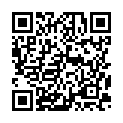 